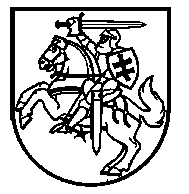        DĖL ŠVIETIMO IR MOKSLO MINISTRO 2008 M. VASARIO 29 D. ĮSAKYMONr. ISAK-562 „DĖL BRANDOS EGZAMINŲ KLASIFIKATORIAUS PATVIRTINIMO“PAPILDYMO2012 m. vasario 6 d. Nr. V-208VilniusP a p i l d a u Brandos egzaminų klasifikatorių, patvirtintą Lietuvos Respublikos švietimo ir mokslo ministro 2008 m. vasario 29 d. įsakymu Nr. ISAK-562 „Dėl Brandos egzaminų klasifikatoriaus patvirtinimo“ (Žin., 2008, Nr. 32-1115; 2010, Nr. 32-1506), šiais 38–41 punktais:„‘‘.Švietimo ir mokslo ministras                                                                         Gintaras Steponavičius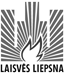 38522012GeografijaGeographyGeografijos valstybinis brandos egzaminas39101042Lietuvių kalba irliteratūraLithuanian languageand literatureLietuvių kalbos ir literatūros mokyklinis brandosegzaminas40102042Lietuvių kalba irliteratūraLithuanian languageand literatureLietuvių kalbos ir literatūros valstybinis brandosegzaminas41601012MenaiArtsMenų mokyklinis brandos egzaminas